Allegato 3CONVITTO NAZIONALE “PAOLO DIACONO”Piazzetta Chiarottini 8 – 33043 CIVIDALE DEL FRIULILivello di conoscenza della lingua italianaProgetto “STUDIARE IN FRIULI”COGNOME: ……………….........                               NOME: ……………………….Il sottoscritto dichiara che il proprio livello di conoscenza della lingua italiana è il seguente (selezionare il livello corrispondente):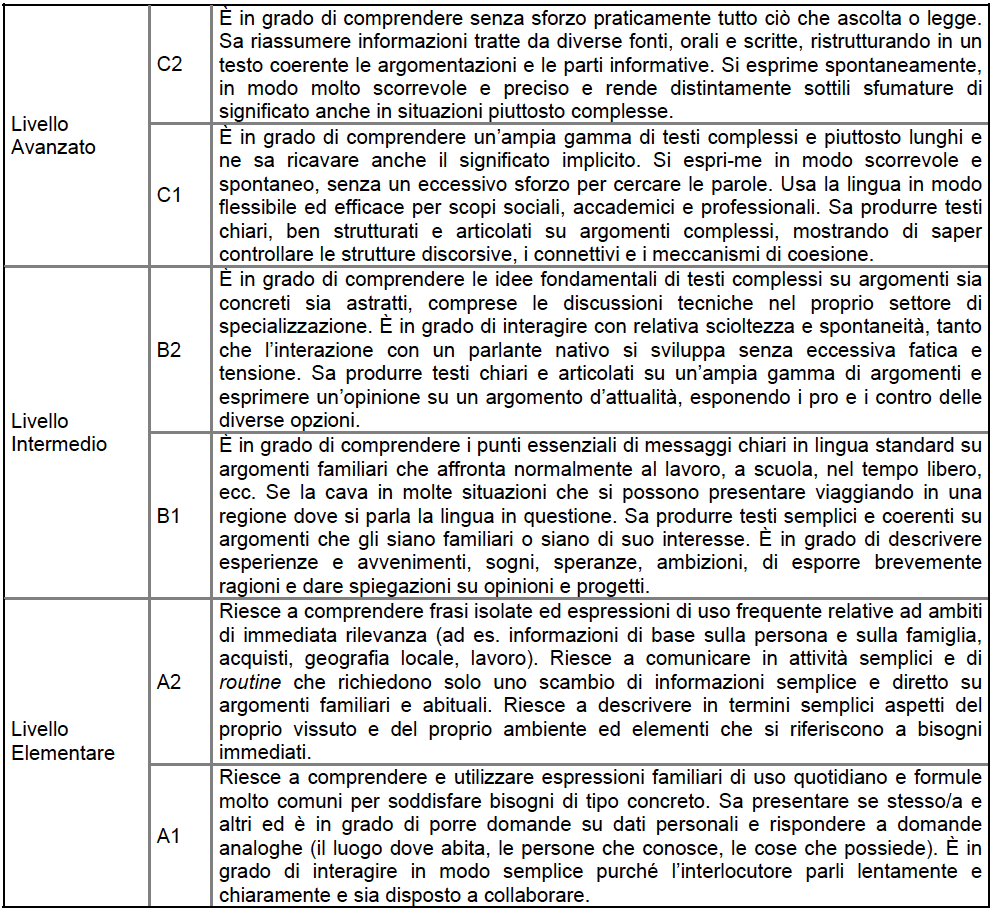 Data: ___________________ 				Firma: ___________________